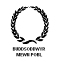 Y.G.G. GELLIONNEN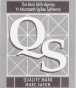 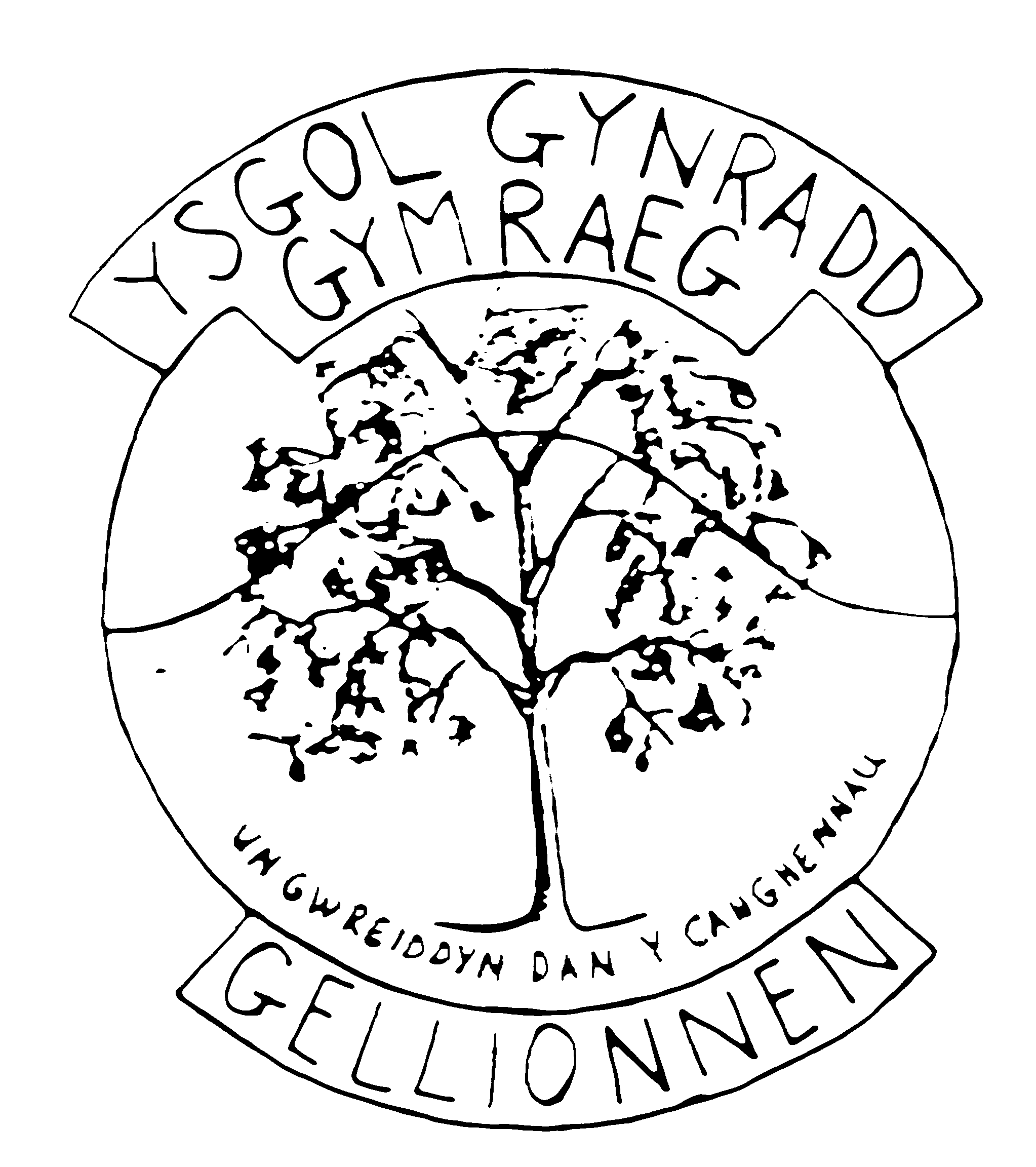 Heol GellionnenClydachAbertaweSA6 5HEFfôn:/Tel:  01792 845489Ffacs:/Fax:  01792 844221E-Bost/E-mail YGG.Gellionnen@swansea-edunet.gov.ukGwefan/website:www.ygggellionnen.ik.orgAnnwyl Rieni/Warcheidwaid,Croeso ‘nôl i bawb ar ôl gwyliau’r Nadolig.  Gaf i eich agoffa i anfon arian cinio ar Ddydd Llun os gwewlch yn dda gan gofio ei fod yn awr yn £2 y dydd.Mae’r clybiau allgyrsiol i’r Adran Iau yn cychwyn wythnos yma a byddwch yn derbyn Amserlen.Bydd diwrnod HMS ar Ddydd Gwener Chwefror 21ain pan fydd yr ysgol ar gau i’r plant.Ar Ddydd Mercher Ionawr 29ain bydd hyfforddwarig yn dod i’r ysgol i gynnal sesiynau Cadw’n Heini i’r plant o’r Dosbarth Derbyn i Flwyddyn 6.  Cost y weithgaredd yma yw £2 y pen.  A wnewch anfon yr arian i mewn cyn dydd y weithgaredd os gwelwch yn dda.  DiolchBydd Noson Rhieni ar yr wythnos sy’n cychwyn 10fed o Chwefror.  Bydd apwyntiadau yn cae eu hanfon allan cyn y dyddiad yma.Ein HMS olaf am y flwyddyn ysgol yma fydd Dydd Llun Gorffennaf 21ain, felly fe fydd y plant yn gorffen ar Ddydd Gwener Gorffennaf 18fed am wyliau’r haf.Dear Parents/Guardians,A warm welcome back to everyone after the Christmas break.May I remind you to please send dinner money on a Monday and that it is now £2 per day. The Extra-curricular clubs for the Junior pupils are commencing this week and you will receive a timetable.We will have an INSET day on Friday February 21st, when the school will be closed to pupils.On Wednesday 29th January a coach will be coming to school to hold a PE fitness session with pupils from Reception to Year 6.  The cost of the activity is £2 per head.  Could you please send the money by the day of the activity.  Thank you.Parents Evenings will be held during the week commencing 10th February.  Appointment times will be sent out to you beforehand.Our last INSET day of the school year will be Monday 21st July, therefore the last day for pupils before the summer break will be Friday 18th July.